Course DescriptionAIOps stands for Autonomous IT Operations or Artificial Intelligence for IT Operations. It is a interdisciplinary research field between Machine Learning and Systems/Networking, which is why this course had this historical title “Advanced Network Management”.    If you are interested in learning how a large distributed system can be better run with the help of machine learning, this course is for you. If you want to learn how machine learn can help solve challenging problems in a very complex system, this course is for you.Imagine that you are running a large Internet-based service with hundreds of thousands of servers and many software modules. You want to achieve 99.999% service reliability, but the terabytes of machine-generated monitoring data and hundreds of operators (IT operation engineers) alone won’t get you there, because of the high complexity and sheer scale of the software/hardware system and the vast amount of machine-generated data. What do we do? Machine Learning to the rescue!This course will cover the latest progress in major topics of AIOps using case studies from recent research papers in top conferences in all major computer science fields, including Machine Learning, Data Mining, System/Networking, Software Engineering, Database, Multimedia, etc. See below figure 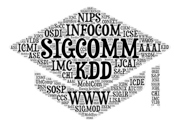 Through these case studies, we will show how  the latest Machine Learning Algorithms are applied to solve the unique challenges in AIOps. The basics of these Machine Learning algorithms will be briefly reviewed in an easy-to-understand way, without going through the detailed theory behind them. Thus by the end of the course, you will be able to learn roughly how these algorithms work, and how it can be applied to solve real-world problems.Deep LearningDeep Neural Networks for Time Series or SequenceDeep Generative Model (VAE, GAN)Deep Reinforcement LearningNatural Language ProcessingCausal InferenceThe major topics of AIOps often coincide with its more general counterparts in Machine Learning, and the major difference is the data in AIOps are machine generated, while those in Machine Learning can be more general:Anomaly Detection in Time Series, Logs (semi-structured text), Traces (program execution trace), and GraphsAnomaly LocalizationFailure/Event PredictionCausal Inference and its application in Root Cause Analysis.This course is a graduate course and is primarily project-oriented.Grading PoliciesAttendance: 10%;Personal Assignment 1: 10%;Personal Assignment 2: 20%Team Project: 60%Course InformationCourse Number: 80240663Credit: 3Required text:  None.Reference texts:《Data Science for Business–What you need to know about data mining and data-analytical thinking》Foster Provost & Tom Fawcett《MIT 6.S191 Introduction to Deep Learning 》 with video and slides.《Site Reliability Engineering –How Google Runs Production Systems》, by Betsy Beyer, Chris Jones, Jennifer Petoff & Niall Richard MurphyPrerequisitesYou are expected to be familiar with at least one programming language.Assignments (Each student finishes each assignment alone)1. Data processing and visualization: 10%2. Log Anomaly Detection: 20%Project (A team of 2-3 students finish the project together)3. Time Series Anomaly Detection  Competition Syllabus: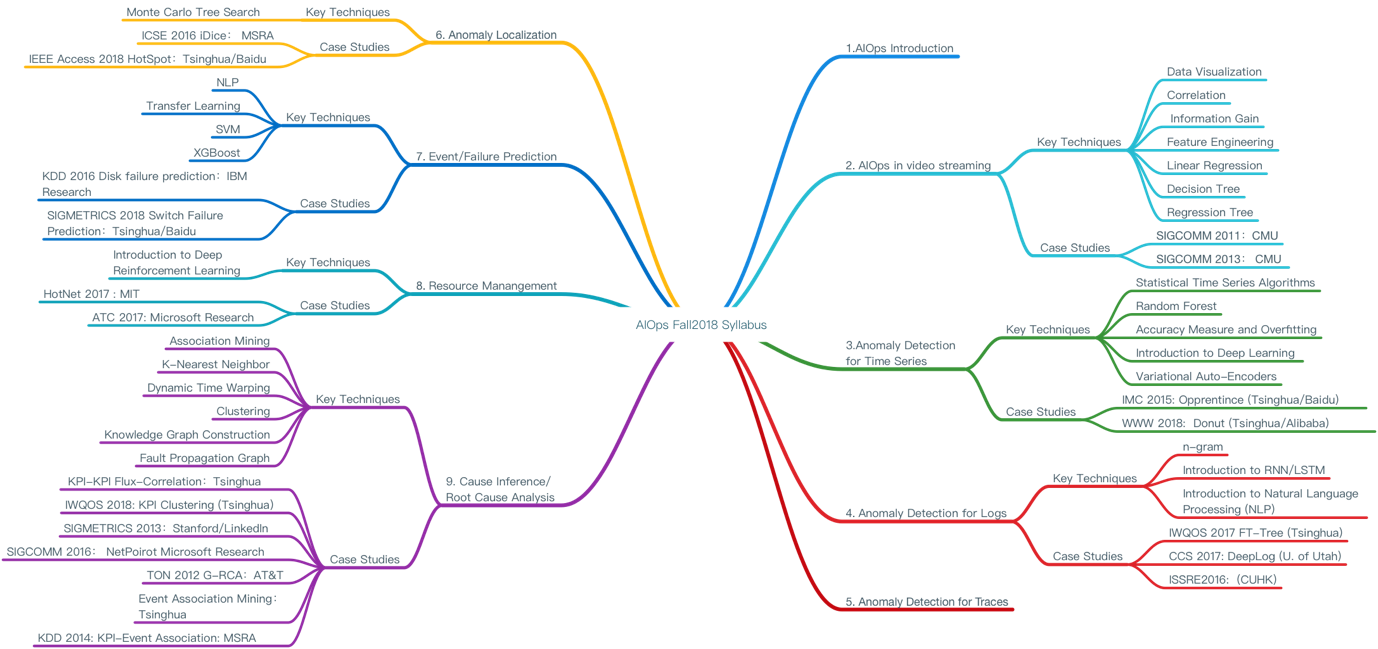 WeekTopic, Papers, Slides and Reading ListAlgorithms & Techniques1Course Introduction2Video streamingData VisualizationCorrelation, Regression, Information gain, Decision trees, Regression trees3Video streamingData VisualizationCorrelation, Regression, Information gain, Decision trees, Regression trees4Video streamingData VisualizationCorrelation, Regression, Information gain, Decision trees, Regression trees5Video streamingData VisualizationCorrelation, Regression, Information gain, Decision trees, Regression trees6KPI Anomaly detectionTime series Algorithms.Random ForestsDeep Generative Models (VAE & GAN)ClusteringSimilarity7KPI Anomaly detectionTime series Algorithms.Random ForestsDeep Generative Models (VAE & GAN)ClusteringSimilarity8Log Anomaly DetectionLearning From TextCNNDeep Sequence Learning9Log Anomaly DetectionLearning From TextCNNDeep Sequence Learning10Anomaly LocalizationMonte Carlo Tree Search11Event/Failure PredictionRegularizationSVMTransfer LearningExtreme Gradient Boosted Trees12Resource ManagementDeep Reinforcement Learning13Operations Knowledge GraphAssociation Mining Causal InferenceKnowledge Graph14Operations Knowledge GraphAssociation Mining Causal InferenceKnowledge Graph15Operations Knowledge GraphAssociation Mining Causal InferenceKnowledge Graph16Project Presentation